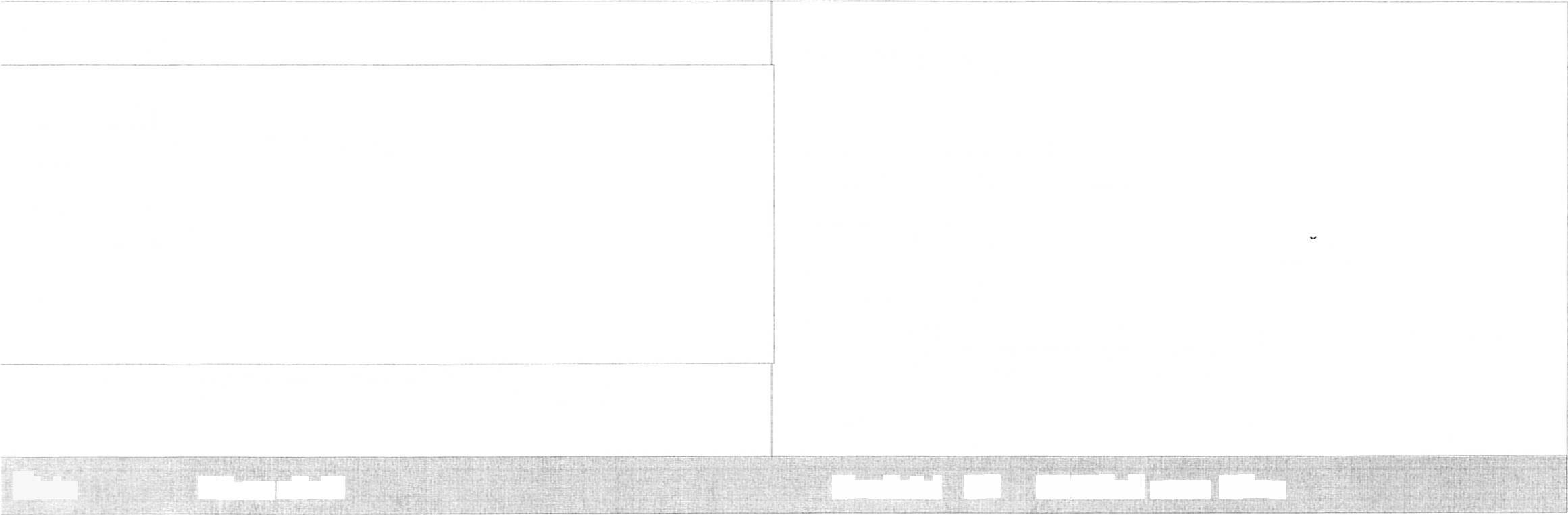 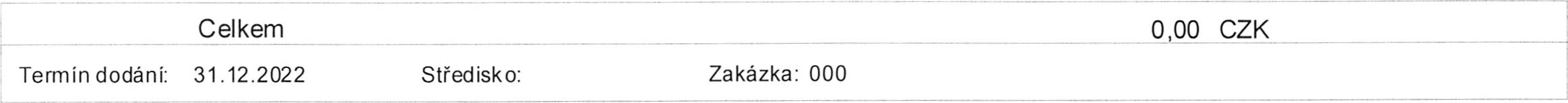 OBJEDNÁVKA č.0bj220060Datum: 12.01.2022Dodavatel:Městské služby Písek s.r.o.Pražská 372
397 01 Písek
ČRObjednáváme u Vás na výše uvedenou adresuOdběratel:
SETERM CB a.s.Nemanická 2765/'16a
37010 České Budějovice
Bankovrí spojenÍ:
Komerční banka Č.Bud
xxxIČO: 26031949
DIC: CZ26031949Zapsán v u Krajského soudu v Českých Budějoviďch,oddíl B,
        vložka 1173 dne 31.12.2000Vyřizuje:Telefon:xxxČísloNázevzbožíMnožství MJ Přibližná cena MěnaCELOROČNí pro kalendářní rok 2022
prováděm zádlažeb na zakázkách dle našich potřebO,OO CZKObjednávka nebo její číslo musí být přílohou faktury, jinak nebude faktura proplacena!
Splatnost bude počitána od data pňjeíí faktury.Faktury v elektronické podobě zasilejte na e-mail: xxxVystavil/a: xxx Vytvořeno programem SYSEL pro Windows